Agency overviewThe Planning, Industry and Environment Cluster was formed in 2019. The Cluster drives greater levels of integration and efficiency across key areas such as long-term planning, precincts, housing, property, infrastructure priorities, open space, the environment, our natural resources – land, water, mining – energy, and growing our industries. There is a strong emphasis on regional NSW.Primary purpose of the roleProvide technical support to accredited assessors as part of the National Australian Built Environment Rating System (NABERS). Lead the continued development and maintenance of a NABERS tool. Assist in the development of new NABERS tools.Key accountabilitiesManage the operations and processes of the NABERS (including Australian Building Greenhouse Rating Scheme) to assist building owners, managers and tenants to rate the environmental performance of their facilities.Undertake level 1 rating audits (desktop), maintain and contribute to the development, revision and amendment of the NABERS rules, rulings, processes and procedures.Project manage an individual NABERS tool to maintain its relevance in the market sector, including reviewing and monitoring new technology and market trends, conducting risk assessments, implementing mitigation measures and developing stakeholder engagement strategies.Coordinate the development and implementation of projects to deliver outcomes which are successful and timely. Conduct necessary research and analysis in support of changes to the tools and seek approval from the National Steering Committee and the Stakeholder Advisory Committee.Engage with external stakeholders, such as assessors and the technical working groups, present technical information and canvas stakeholder feedback in a constructive and informative way..Key challengesResolving complex enquiries and providing technical advice to external accredited NABERS assessors and other stakeholders in relation to NABERS policies and procedures, including guidance on the correct interpretation of rules.Translating and communicating technical information to a range of audiences including stakeholders, web site programmers, management and NABERS Assessors/Auditors.Understanding the complexities of impacting issues in an operational context, developing and recommending innovative solutions and escalating issues when required.Key relationshipsRole dimensionsDecision makingThe Technical Officer NABERS generally sets priorities within the parameters and direction of the work program agreed with the manager, and maintains some independence developing a suitable approach in managing the allocated NABERS tool and projects. The position provides technical expertise and input to projects and programs undertaken across the Commercial Unit including development of  technical rulings, reports; contribute to awareness and discussion of current and emerging sustainable building practices to support decision making and the continued improvement of OEH programs, systems and services; and contributing to training materials for the allocated NABERS tool.Reporting lineReports to the NABERS Technical Team LeaderDirect reportsNilBudget/ExpenditureNilEssential requirementsUnderstanding of the workings of government with exposure to the complexities of the environmental debate, in particular, ecologically sustainable building development principles.Knowledge of relevant environmental legislation, especially the NABERS programs and experience in applying environmental protection principles and practices to the built environment. Demonstrated knowledge of technical issues related to sustainable practices in the built environment with demonstrated ability to critically review and advise on technical documentation.Proven project management skills including the demonstrated ability to deliver agreed outcomes, and demonstrated time management and organisational skills, with proven ability to prioritise competing demands.Capabilities for the roleThe NSW Public Sector Capability Framework applies to all NSW public sector employees. The Capability Framework is available at www.psc.nsw.gov.au/capabilityframework.Capability summaryBelow is the full list of capabilities and the level required for this role. The capabilities in bold are the focus capabilities for this role. Refer to the next section for further information about the focus capabilities.Focus capabilitiesThe focus capabilities for the role are the capabilities in which occupants must demonstrate immediate competence. The behavioural indicators provide examples of the types of behaviours that would be expected at that level and should be reviewed in conjunction with the role’s key accountabilities.Cluster/AgencyPlanning, Industry & EnvironmentDivision/Branch/UnitClimate Change and Sustainability / NABERSLocationSydneyClassification/Grade/BandEnvironment Officer Class 8ANZSCO CodeTBARole NumberGenericPCAT CodeTBADate of ApprovalJune 2016Agency Websitewww.DPIE.nsw.gov.au  WhoWhyInternalManager Receives guidance, provides advice and exchanges informationInternal StakeholdersExchanges information and liaises with officers from a wide range of government and non-government organisationsExternalStakeholdersEstablishes and maintain cooperative and productive working relationships with key internal and external contacts to ensure that work undertaken is consistent with the needs and directions of OEH and the communityCommunicates within and between program areas ensuring that external communication channels are appropriate, efficient and effective.Customer/clients Address queries, and maintain and develop relationshipsNSW Public Sector Capability FrameworkNSW Public Sector Capability FrameworkNSW Public Sector Capability FrameworkCapability GroupCapability NameLevel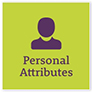 Display Resilience and CourageIntermediateAct with IntegrityIntermediateManage SelfIntermediateValue DiversityFoundational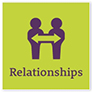 Communicate EffectivelyAdeptCommit to Customer ServiceIntermediate Work CollaborativelyIntermediateInfluence and NegotiateIntermediate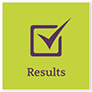 Deliver ResultsIntermediatePlan and PrioritiseAdeptThink and Solve ProblemsIntermediateDemonstrate AccountabilityIntermediate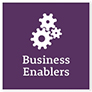 FinanceFoundationalTechnologyIntermediateProcurement and Contract ManagementFoundationalProject ManagementAdeptNSW Public Sector Capability FrameworkNSW Public Sector Capability FrameworkNSW Public Sector Capability FrameworkGroup and CapabilityLevelBehavioural IndicatorsPersonal AttributesDisplay Resilience and CourageIntermediateBe flexible and adaptable and respond quickly when situations changeOffer own opinion and raise challenging issuesListen when ideas are challenged and respond in a reasonable wayWork through challengesStay calm and focused in the face of challenging situationsRelationshipsCommunicate
EffectivelyAdeptTailor communication to the audience Clearly explain complex concepts and arguments to individuals and groupsMonitor own and others' non-verbal cues and adapt where necessaryCreate opportunities for others to be heardActively listen to others and clarify own understandingWrite fluently in a range of styles and formatsRelationshipsCommit to Customer ServiceIntermediateSupport a culture of quality customer service in the organisation Demonstrate a thorough knowledge of the services provided and relay to customersIdentify and respond quickly to customer needs Consider customer service requirements and develop solutions to meet needsResolve complex customer issues and needsCo-operate across work areas to improve outcomes for customersResultsThink and Solve ProblemsIntermediateResearch and analyse information and make recommendations based on relevant evidenceIdentify issues that may hinder completion of tasks and find appropriate solutionsBe willing to seek out input from others and share own ideas to achieve best outcomes Identify ways to improve systems or processes which are used by the team/unitBusiness EnablersTechnologyIntermediateApply computer applications that enable performance of more complex tasksApply practical skills in the use of relevant technology Make effective use of records, information and knowledge management functions and systemsUnderstand and comply with information and communications security and acceptable use policiesSupport the implementation of systems improvement initiatives and the introduction and roll-out of new technologies